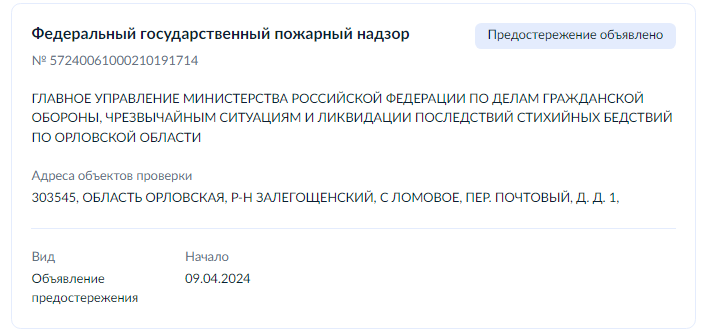 № 57240061000210191714Общая информацияОбщее Вид контроляФедеральный государственный пожарный надзорКонтрольный органГЛАВНОЕ УПРАВЛЕНИЕ МИНИСТЕРСТВА РОССИЙСКОЙ ФЕДЕРАЦИИ ПО ДЕЛАМ ГРАЖДАНСКОЙ ОБОРОНЫ, ЧРЕЗВЫЧАЙНЫМ СИТУАЦИЯМ И ЛИКВИДАЦИИ ПОСЛЕДСТВИЙ СТИХИЙНЫХ БЕДСТВИЙ ПО ОРЛОВСКОЙ ОБЛАСТИСтатус  Предостережение объявленоДаты визита Начало 09.04.2024Контролируемое лицоПроверяемое лицоАДМИНИСТРАЦИЯ ЛОМОВСКОГО СЕЛЬСКОГО ПОСЕЛЕНИЯ ЗАЛЕГОЩЕНСКОГО РАЙОНА ОРЛОВСКОЙ ОБЛАСТИИНН 5709003473 ОГРН 1025701656694Категория субъекта МСП НетОбъекты контроля Объект №1Адрес 303545, ОБЛАСТЬ ОРЛОВСКАЯ, Р-Н ЗАЛЕГОЩЕНСКИЙ, С ЛОМОВОЕ, ПЕР. ПОЧТОВЫЙ, Д. Д. 1,Тип объекта Производственные объектыВид объекта земельные участки, которыми контролируемые лица владеют и (или) пользуются и к которым предъявляются требования пожарной безопасностиПодвид объекта земельные участки, которыми контролируемые лица владеют и (или) пользуются и к которым предъявляются требования пожарной безопасностиДополнительная информацияПодробностиУчаствующие в проверке должностные лицаФИО ДолжностьПарфёнов Иван Викторовичгосударственные инспекторы городов (районов) субъектов Российской Федерации по пожарному надзору - сотрудники территориальных отделов (отделений, инспекций) структурных подразделений территориальных органов Министерства Российской Федерации по делам гражданской обороны, чрезвычайным ситуациям и ликвидации последствий стихийных бедствий - органов, специально уполномоченных решать задачи гражданской обороны и задачи по предупреждению и ликвидации чрезвычайных ситуаций по субъектам Российской Федерации, в сферу ведения которых входят вопросы организации и осуществления федерального государственного пожарного надзораДругоеНесогласие на визитСведения о несогласии не направлялись